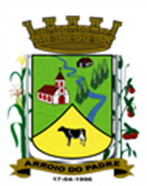 ESTADO DO RIO GRANDE DO SULMUNICÍPIO DE ARROIO DO PADREGABINETE DO PREFEITOLei 1.805, de 03 de fevereiro de 2017.Estabelece o percentual para a revisão geral dos servidores públicos do Poder Executivo do Município de Arroio do Padre.  O Prefeito Municipal de Arroio do Padre, Sr. Leonir Aldrighi Baschi, faz saber que a Câmara Municipal de Vereadores aprovou e eu sanciono e promulgo a seguinte Lei.Art. 1º A revisão dos vencimentos dos servidores públicos municipais de Arroio do Padre, pertencentes ao Poder Executivo, de conformidade com o inciso X, do art. 37 da Constituição Federal, será de acordo com os termos da Lei Municipal nº 169, de 30 de maio de 2003 e alterações posteriores vigentes. Art. 2º O percentual da revisão geral a ser concedido ao vencimento dos servidores públicos municipais de Arroio do Padre pertencentes ao Poder Executivo será de 3% (três por cento) aplicáveis a partir do dia 1º de janeiro de 2017, relativo ao período aquisitivo de 1º de janeiro de 2016 a 31 de dezembro de 2016.Art. 3º É estendido o percentual indicado no art. 2º desta Lei, os valores pagos a ocupantes de Cargo em Comissão e a título de Funções de Confiança, aos servidores que as desempenham no Poder Executivo Municipal. Art. 4º O percentual de que dispõe esta Lei será aplicado aos valores pagos pelo município em forma de gratificação aos servidores públicos municipais integrantes do Sistema de Controle Interno e aos servidores que atuam nas licitações.Art. 5º O valor a ser pago a membros do magistério público municipal, ainda que de forma parcial, correspondente a complementação ao piso nacional da categoria será fixado em R$ 100,00 (cem reais).Art. 6º Fica estendido o percentual de 3% (três por cento) aos membros do Conselho Tutelar local. Art. 7º Fica alterado o valor padrão de referência fixado no art. 29 da Lei Municipal nº 961, de 30 de outubro de 2009, que passa a ser de R$ 687,28 (seiscentos e oitenta e sete reais e vinte e oito centavos).Art. 8º O valor dos vencimentos referentes a classe do magistério público municipal será obtido pela classificação dos coeficientes respectivos pelo valor de referência que é fixado por esta Lei em R$ 1.206,11 (um mil, duzentos e seis reais e onze centavos).Art. 9º As despesas decorrentes dela Lei correrão por dotações orçamentárias próprias constantes no orçamento municipal vigente. Art. 10 Fica revogado no ato de publicação desta Lei, a Lei Municipal n 1.693, de 19 de janeiro de 2016, surtindo seus efeitos legais a contar de 01 de janeiro de 2017.Art. 11 Esta Lei entra em vigor da data de sua publicação. Arroio do Padre, 03 de fevereiro de 2017.Visto Técnico: Loutar PriebSecretário de Administração, Planejamento,Finanças, Gestão e Tributos         Leonir Aldrighi BaschiPrefeito Municipal